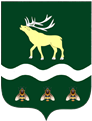 АДМИНИСТРАЦИЯЯКОВЛЕВСКОГО МУНИЦИПАЛЬНОГО РАЙОНАПРИМОРСКОГО КРАЯПОСТАНОВЛЕНИЕО проведении открытого конкурса на право осуществления перевозок по муниципальному маршруту регулярных перевозок пассажиров и багажа автомобильным транспортом на территории Яковлевского муниципального района № 113 «Старосысоевка-Нефтебаза-Достоевка-Яковлевка-Достоевка-Нефтебаза-Старосысоевка»В связи с обращением директора ООО «АТО «Приморье-Арсеньев» о досрочном прекращении действия свидетельства об осуществлении перевозок по маршруту регулярных перевозок № 113 «Старосысоевка-Нефтебаза-Достоевка-Яковлевка-Достоевка-Нефтебаза-Старосысоевка»,  руководствуясь Федеральным законом от 13.07.2015г. № 220-ФЗ «Об организации регулярных перевозок пассажиров и багажа автомобильным транспортом и городским наземным электрическим транспортом в Российской Федерации и о внесении изменений в отдельные законодательные акты Российской Федерации», на основании Устава Яковлевского муниципального района, Администрация Яковлевского муниципального районаПОСТАНОВЛЯЕТ:1. Провести открытый конкурс на право осуществления перевозок по муниципальному маршруту  регулярных перевозок пассажиров и багажа автомобильным транспортом на территории Яковлевского муниципального района № 113 «Старосысоевка-Нефтебаза-Достоевка-Яковлевка-Достоевка-Нефтебаза-Старосысоевка» (далее – открытый конкурс).2.Утвердить конкурсную документацию открытого конкурса, согласно приложению  к настоящему постановлению.    3. Руководителю аппарата Администрации  Яковлевского муниципального района (Сомова О.В.) обеспечить официальное опубликование настоящего постановления в газете «Сельский труженик» и размещение на официальном сайте Администрации Яковлевского муниципального района.   4. Контроль исполнения настоящего постановления возложить на первого заместителя главы Администрации Яковлевского муниципального района А.А.Коренчука.Глава района – глава АдминистрацииЯковлевского муниципального района 					   Н.В. ВязовикПриложение к постановлению Администрации Яковлевского муниципального района от  12.02.2021г.  №  49-паКОНКУРСНАЯ ДОКУМЕНТАЦИЯ 
на право получения свидетельства на осуществление перевозок по муниципальному маршруту регулярных перевозок на территории Яковлевского района, а также карты соответствующего маршрутас. Яковлевка. 2021г.ОглавлениеОБЩИЕ УСЛОВИЯ ПРОВЕДЕНИЯ ОТКРЫТОГО КОНКУРСА	31. Законодательное регулирование	32. Предмет и основные задачи конкурса	33. Затраты на участие в конкурсе	34. Условия допуска к участию в конкурсе	45. Порядок, место, срок подачи заявок на участие в конкурсе	46. Требования к заявке на участие в конкурсе	57. Порядок и срок отзыва заявок на участие в конкурсе, порядок внесения изменений в такие заявки	78. Формы, порядок, начало и окончание срока направления заинтересованному лицу разъяснений положений конкурсной документации	79. Порядок вскрытия конвертов с заявками на участие в конкурсе	710. Порядок рассмотрения заявок на участие в конкурсе	911. Порядок оценки и сопоставления заявок на участие в конкурсе	1012. Сведения о сроке действия и форме свидетельства,                                                    выдаваемого по результатам конкурса	11Приложение № 1Список  лотов, участвующих в конкурсе	13Приложение № 2Форма заявки на участие в конкурсе	14Приложение № 3Инструкция по заполнению заявки на участие в конкурсе	15Приложение № 4Форма бланка описи документов	16Приложение № 5Примерная форма доверенности на осуществление действий от имени заявителя	17Приложение № 6Форма запроса о разъяснении положений конкурсной документации	18Приложение № 7Форма разъяснения положений конкурсной документации	19Приложение № 8Форма запроса о разъяснении результатов конкурса	20Приложение № 9Форма разъяснения результатов конкурса	21Приложение № 10Критерии оценки заявок на участие в конкурсе	22Приложение № 11Форма сводной информации	26Приложение № 12Форма сводной информации о транспортных средствах,                                                        имевшихся в распоряжении заявителя	27Приложение № 13Форма заявление о регистрации заявки  на участие в конкурсе	28Приложение № 14Расписание движения автобуса……………………………………………………………………...29Приложение № 15Схема маршрута……………………………………………………………………...........................30ОБЩИЕ УСЛОВИЯ ПРОВЕДЕНИЯ ОТКРЫТОГО КОНКУРСА1. Законодательное регулирование1.1. Проведение открытого конкурса (далее – конкурс) осуществляется в соответствии с Федеральными законами от 06.10.2003 года № 131-ФЗ "Об общих принципах организации местного самоуправления в Российской Федерации, от 13.07.2015 года № 220-ФЗ «Об организации регулярных перевозок пассажиров и багажа автомобильным транспортом и городским наземным электрическим транспортом в Российской Федерации и о внесении изменений в отдельные законодательные акты Российской Федерации», Уставом Яковлевского муниципального района2. Предмет и основные задачи конкурса2.1. Предметом конкурса является право на получение свидетельства об осуществлении перевозок по одному или нескольким муниципальным маршрутам регулярных перевозок на территории Яковлевского муниципального района (далее  именуется–свидетельство) в соответствии с требованиями, указанными в конкурсной документации и соответствующих законодательству Российской Федерации.2.2. Объектом конкурса является лот, включающий в себя необходимое количество рейсов по одному автобусному маршруту (нескольким автобусным маршрутам) регулярных перевозок (далее – автобусный маршрут) в течение срока действия соответствующего свидетельства.2.3. Целью конкурса является выбор юридических лиц, индивидуальных предпринимателей, участников договора простого товарищества (далее именуются – заявители), предложивших лучшие условия для выполнения безопасной и качественной перевозки пассажиров на автобусных маршрутах.2.4. Основные задачи конкурса:1) повышение безопасности дорожного движения при перевозке пассажиров, укрепление транспортной дисциплины перевозчиков;2) вовлечение перевозчиков в активную профилактическую работу по предупреждению дорожно-транспортных происшествий;3) обеспечение равных условий для участия перевозчиков в обслуживании автобусных маршрутов;4) выбор перевозчиков, наиболее подготовленных для оказания качественных и безопасных услуг перевозки пассажиров на автобусных маршрутах.3. Затраты на участие в конкурсе3.1. Участники конкурса не несут затрат, связанных с подготовкой и изданием конкурсной документации и проведением конкурса. 4. Условия допуска к участию в конкурсе4.1. К участию в конкурсе допускаются юридические лица, индивидуальные предприниматели, участники договора простого товарищества, соответствующие следующим требованиям:1) наличие лицензии на осуществление деятельности по перевозкам пассажиров в случае, если наличие указанной лицензии предусмотрено законодательством Российской Федерации;2) наличие на праве собственности или на ином законном основании транспортных средств, соответствующих требованиям, указанным в реестре маршрута регулярных перевозок, в отношении которого выдается свидетельство об осуществлении перевозок по маршруту регулярных перевозок, либо принятие на себя обязательства по приобретению таких транспортных средств в сроки, определенные настоящей конкурсной документацией;3) непроведения ликвидации участника конкурса - юридического лица и отсутствие решения арбитражного суда о признании банкротом участника конкурса - юридического лица или индивидуального предпринимателя и об открытии конкурсного производства;4) отсутствие у участника конкурса задолженности по обязательным платежам в бюджеты бюджетной системы Российской Федерации за последний завершенный отчетный период;5) наличие договора простого товарищества в письменной форме (для участников договора простого товарищества).4.2 Требования, предусмотренные подпунктами 1, 3 и 4 пункта 4.1 настоящей конкурсной документации, применяются в отношении каждого участника договора простого товарищества.4.3. Основанием для отказа в допуске к конкурсу является несоответствие требованиям, предъявляемым к участникам конкурса, установленным пунктом 4.1 настоящей конкурсной документации.5. Порядок, место, срок подачи заявок на участие в конкурсе5.1. Для участия в конкурсе заявитель подает заявку на участие в конкурсе в сроки и по форме, которые установлены настоящей конкурсной документацией.5.2. Заявка на участие в конкурсе с прилагаемыми к ней документами подается в письменной форме (приложение № 2 настоящей конкурсной документации) в одном подлинном экземпляре в отдельном запечатанном конверте с приложением заявления о регистрации (приложение № 13 настоящей конкурсной документации). На конверте указываются порядковый номер конкурсного лота и наименование предмета конкурса, на участие в котором подается данная заявка, а также полное наименование заявителя. Заявитель вправе не указывать на конверте свое фирменное наименование (для юридического лица) или фамилию, имя, отчество (для индивидуального предпринимателя). Конверты с заявками на участие в конкурсе принимаются и регистрируются в рабочие дни с 09ч.00мин. до 17ч.00мин., перерыв  с  13ч.00мин.   до   14ч.00мин.,  в период с 15.02.2021г. по 16.03.2021г.по адресу: с.Яковлевка,  пер. Почтовый, 7, 1 этаж, кабинет отдела жизнеобеспечения.5.3. Заявка на участие в конкурсе  заполняется в соответствии с инструкцией по заполнению заявки на участие в конкурсе (приложение № 3 настоящей конкурсной документации). 5.4. Заявитель вправе подать только одну заявку на участие в конкурсе с приложением необходимых документов в отношении каждого предмета конкурса.5.5. Все листы заявки должны быть прошиты и пронумерованы, скреплены печатью (при ее наличии) и подписаны заявителем или лицом, уполномоченным таким заявителем.5.6. Датой начала срока подачи заявок на участие в конкурсе является день, следующий за днем размещения на официальном портале организатора конкурса извещения о проведении конкурса. Дата окончания срока подачи заявок на участие в конкурсе устанавливается в соответствии с пунктом 9 настоящей конкурсной документации.6. Требования к заявке на участие в конкурсе6.1. Документы и их копии, прилагаемые к заявке на участие в конкурсе, указанные в пункте 6.2. настоящей конкурсной документации, должны быть поименованы в описи (приложение № 4 настоящей конкурсной документации). Копии документов должны быть заверены подписью заявителя либо его представителя (должностного лица) и удостоверяются печатью заявителя - юридического лица или заявителя - индивидуального предпринимателя (при ее наличии у предпринимателя).6.2. Исчерпывающий перечень документов, прилагаемых к заявке на участие в конкурсе:6.2.1. Опись документов, прилагаемых к заявке на участие в конкурсе;6.2.2. Копии документов, подтверждающих наличие транспортных средств, соответствующих по назначению, конструкции, внешнему и внутреннему оборудованию техническим требованиям в отношении перевозок пассажиров и допущенных в установленном порядке к участию в дорожном движении в количестве, необходимом для обслуживания маршрута: копия паспорта транспортного средства;копия свидетельства о регистрации транспортного средства;копия гражданско-правового договора (предоставляется при аренде транспортного средства без экипажа, при нахождении транспортного средства в лизинге);документ, подтверждающий намерения по приобретению транспортных средств в срок не позднее чем через 45 дней со дня проведения конкурса; 6.2.3. Копия документов, подтверждающих установку на транспортное средство аппаратуры спутниковой навигации ГЛОНАСС или ГЛОНАСС/GPS;6.2.4. Копия договора с оператором навигационно-информационных систем;6.2.5. Декларация о непроведении ликвидации участника конкурса - юридического лица и отсутствие решения арбитражного суда о признании банкротом участника конкурса - юридического лица или индивидуального предпринимателя и об открытии конкурсного производства, составленная в произвольной форме;6.2.6. Копия лицензии на осуществление перевозки пассажиров автомобильным транспортом, оборудованным для перевозок более восьми человек (за исключением случая, если указанная деятельность осуществляется для обеспечения собственных нужд юридического лица или индивидуального предпринимателя);6.2.7. Документ, подтверждающий полномочия лица на осуществление действий от имени заявителя (для юридического лица копия решения о назначении или об избрании, либо приказа о назначении физического лица на должность, в соответствии с которым такое физическое лицо обладает правом действовать от имени участника конкурса без доверенности). В случае, если от имени заявителя действует иное лицо, заявка на участие в конкурсе должна содержать также доверенность на осуществление действий от имени заявителя (приложение № 5 настоящей конкурсной документации), заверенную печатью заявителя (для юридических лиц и индивидуальных предпринимателей) и подписанную руководителем заявителя или уполномоченным этим руководителем лицом.  В случае, если указанная доверенность подписана лицом, уполномоченным руководителем заявителя, заявка на участие 
в конкурсе должна содержать также документ, подтверждающий полномочия такого лица;6.2.8. Декларация об отсутствии у заявителя задолженности 
по обязательным платежам в бюджеты бюджетной системы Российской Федерации за последний завершенный отчетный период;6.2.9. Копия договора простого товарищества (для участников договора простого товарищества);6.2.10. Сводная информация (приложение 11 настоящей конкурсной документации) с приложением следующих документов:копия документа учета дорожно-транспортных происшествий;сведения об опыте осуществления регулярных перевозок заявителем и  количестве календарных дней, отработанных участником конкурса в течение года, предшествующего дате проведения открытого конкурса (при наличии);копия документов, подтверждающих оснащенность транспортных средств приспособлениями для перевозки пассажиров с ограниченными возможностями передвижения, пассажиров с детскими колясками (при наличии);копия документов, подтверждающих оснащенность транспортных средств багажным отделением (при наличии);копия документов, подтверждающих наличие пониженного пола салона транспортных средств (при наличии);копия документов, подтверждающих оснащенность транспортных средств кондиционером (при наличии);копия документов, подтверждающих использование автоматизированной системы учета оплаты проезда (при наличии);копия документа, подтверждающего максимальный срок эксплуатации транспортных средств, предлагаемых заявителем в течение срока действия свидетельства об осуществлении перевозок по маршруту регулярных перевозок;6.2.11. Сведения о количестве транспортных средств, имевшихся в распоряжении заявителя в течение года, предшествующего дате проведения открытого конкурса (приложение 12 настоящей конкурсной документации).6.3. Документы, предусмотренные пунктами 6.2.5., 6.2.6., 6.2.8. настоящей конкурсной документации, прилагаются в отношении каждого участника договора простого товарищества.6.4. Каждый конверт с заявкой на участие в конкурсе, поступивший в срок, указанный в настоящей конкурсной документации, регистрируется организатором конкурса. По требованию лица, подавшего конверт с заявкой на участие в конкурсе, должностным лицом организатора конкурса на втором экземпляре заявления о регистрации заявки на участие в конкурсе производится отметка в получении указанного заявления и конверта с указанием даты 
и времени его получения.7. Порядок и срок отзыва заявок на участие в конкурсе, порядок внесения изменений в такие заявки7.1. Заявитель, подавший заявку на участие в конкурсе, вправе изменить такую заявку до истечения срока, установленного в извещении о проведении конкурса и настоящей конкурсной документации для подачи заявок на участие в конкурсе, а также отозвать ее в любое время до начала процедуры оценки и сопоставления заявок на участие в конкурсе.7.2. Изменение поданной заявки на участие в конкурсе производится заявителем или его представителем путем подачи нового конверта с измененной заявкой и прилагаемыми к заявке документами.7.3. Отозванные заявки возвращаются организатором конкурса заявителю либо его представителю.8.-Формы, порядок, начало и окончание срока направления заинтересованному лицу разъяснений положений конкурсной документации8.1. Любое заинтересованное лицо вправе направить в письменной форме организатору конкурса запрос о разъяснении положений настоящей конкурсной документации (приложение № 6 конкурсной документации).8.2. В течение трех рабочих дней со дня поступления указанного запроса организатор конкурса обязан направить в письменной форме или в форме электронного документа разъяснения положений настоящей конкурсной документации (приложение № 7 настоящей конкурсной документации), если указанный запрос поступил к организатору конкурса не позднее чем за пять дней до дня окончания подачи заявок на участие в конкурсе. 8.3. В течение двух рабочих дней со дня направления разъяснения положений настоящей конкурсной документации по запросу заинтересованного лица такое разъяснение должно быть размещено организатором конкурса на официальном портале организатора конкурса с указанием предмета запроса, но без указания наименования заинтересованного лица, от которого поступил запрос. Разъяснение положений настоящей конкурсной документации не должно изменять ее суть.9. Порядок вскрытия конвертов с заявками на участие в конкурсе9.1. Публично, в день, во время и в месте, указанных в извещении о проведении конкурса, конкурсной комиссией осуществляется вскрытие конвертов с заявками на участие в конкурсе (далее - вскрытие конвертов). Вскрытие конвертов осуществляется в один день.9.2. В день вскрытия конвертов непосредственно перед началом процедуры вскрытия конвертов, но не ранее времени, указанного в извещении о проведении конкурса и настоящей конкурсной документации, организатор конкурса прекращает прием конвертов с заявками на участие в конкурсе.9.3. Конкурсной комиссией производится вскрытие конвертов, которые поступили организатору конкурса до начала процедуры вскрытия конвертов. В случае установления факта подачи одним заявителем двух и более заявок на участие в конкурсе в отношении одного лота при условии, что поданные ранее заявки таким заявителем не отозваны, все заявки на участие 
в конкурсе такого заявителя, поданные в отношении данного лота, считаются не поданными, не рассматриваются и возвращаются этому заявителю.9.4. В случае подачи в одном конверте нескольких заявок на участие в конкурсе одного или нескольких заявителей, такие заявки на участие в конкурсе считаются не поданными, не рассматриваются и возвращаются подавшим их заявителям в течение пяти рабочих дней с указанием причин. Такие заявители к участию в конкурсе не допускаются.9.5. Заявители, подавшие заявки на участие в конкурсе, или их представители вправе присутствовать при проведении процедуры вскрытия конвертов.9.6. Наименование (для юридического лица), фамилия, имя, отчество (для индивидуального предпринимателя), наименование уполномоченного участника договора простого товарищества  и адрес регистрации (юридический адрес) каждого заявителя, конверт, с заявкой которого вскрывается, а также сведения о наличии документов, предусмотренных прилагаемой к заявке описью и обстоятельства, предусмотренные пунктом 9.4 настоящей конкурсной документации, объявляются при вскрытии конвертов и заносятся 
в протокол вскрытия конвертов.9.7. Протокол вскрытия конвертов с заявками на участие в конкурсе ведется конкурсной комиссией и подписывается всеми присутствующими членами конкурсной комиссии непосредственно после завершения процедуры вскрытия конвертов. Указанный протокол размещается на официальном портале организатора конкурса не позднее рабочего дня, следующего за днем подписания такого протокола.9.8. Организатор конкурса обязан осуществлять аудио- или видеозапись процедуры вскрытия конвертов с заявками на участие в конкурсе.9.9. В случае, если по окончании срока подачи заявок на участие в конкурсе подана только одна заявка на участие в конкурсе, конверт с указанной заявкой вскрывается и указанная заявка рассматривается в порядке, установленном пунктами 10.1, 10.2 настоящей конкурсной документации.9.10. В случае, если указанная заявка соответствует требованиям и условиям, предусмотренным настоящей конкурсной документацией, в порядке, установленном пунктами 10.1, 10.2 настоящей конкурсной документации, принимается решение о допуске заявителя, подавшего единственную заявку на участие в конкурсе, к участию в конкурсе и о признании такого заявителя единственным участником конкурса.9.11. В случае, если по окончании срока подачи заявок на участие в конкурсе не подана ни одна заявка на участие в конкурсе, конкурс признается несостоявшимся. В случае, если настоящей конкурсной документацией предусмотрено два лота и более, конкурс признается несостоявшимся только в отношении тех лотов, в отношении которых не подана ни одна заявка на участие в конкурсе.10. Порядок рассмотрения заявок на участие в конкурсе10.1. Организатор конкурса рассматривает заявки на участие в конкурсе на соответствие требованиям, установленным настоящей конкурсной документацией, и соответствие подавших такие заявки заявителей требованиям, установленным пунктом 4.1 настоящей конкурсной документации. Срок рассмотрения заявок на участие в конкурсе не может превышать двадцать дней со дня вскрытия конвертов с заявками на участие в конкурсе.10.2. На основании результатов рассмотрения заявок на участие в конкурсе организатором конкурса принимается решение о допуске заявителя, подавшего заявку на участие в конкурсе, к участию в конкурсе и о признании такого заявителя участником конкурса или об отказе в допуске такого заявителя к участию в конкурсе по основаниям, которые предусмотрены пунктом 4.3 настоящей конкурсной документации, а также оформляется протокол рассмотрения заявок на участие в конкурсе, который ведется организатором конкурса и подписывается его должностными лицами, осуществляющими рассмотрение заявок на участие в конкурсе в день завершения процедуры рассмотрения таких заявок. Протокол должен содержать сведения о заявителях, подавших заявки на участие в конкурсе, решение о допуске заявителя к участию в конкурсе и о признании его участником конкурса или об отказе в допуске заявителя к участию в конкурсе с обоснованием такого решения и с указанием требований положений конкурсной документации, которым не соответствует заявитель, заявка на участие в конкурсе этого заявителя и (или) прилагаемые к ней документы, а в случаях, предусмотренных настоящей конкурсной документации, - сведения о признании конкурса несостоявшимся. Указанный протокол не позднее рабочего дня, следующего за днем рассмотрения заявок на участие в конкурсе, размещается на официальном портале организатора конкурса. Заявителям, подавшим заявки на участие в конкурсе и не допущенным к участию в конкурсе, направляются уведомления о принятом решении в письменной форме или в форме электронного документа в срок не позднее пяти рабочих дней, следующих за днем подписания указанного протокола.10.3. В случае, если на основании результатов рассмотрения заявок на участие в конкурсе принято решение об отказе в допуске к участию в конкурсе всех заявителей, подавших заявки на участие в конкурсе, или о допуске к участию в конкурсе и признании участником конкурса только одного заявителя, подавшего заявку на участие в конкурсе, конкурс признается несостоявшимся. В случае если конкурсной документацией предусмотрено два и более лота, конкурс признается несостоявшимся только в отношении того лота, решение об отказе в допуске к участию в котором принято относительно всех заявителей, подавших заявки на участие в конкурсе в отношении этого лота, или решение о допуске к участию 
в котором и признании участником конкурса принято относительно только одного заявителя, подавшего заявку на участие в конкурсе в отношении этого лота.10.4. В случае, если конкурс признан несостоявшимся и только один заявитель, подавший заявку на участие в конкурсе, признан участником конкурса, организатор конкурса в течение десяти дней со дня подписания протокола рассмотрения заявок на участие в конкурсе, обязан выдать такому участнику конкурса свидетельство. 10.5. В случае, если открытый конкурс признан не состоявшимся в связи с тем, что по окончании срока подачи заявок на участие в открытом конкурсе не подано ни одной такой заявки или по результатам рассмотрения заявок на участие в открытом конкурсе все такие заявки были признаны не соответствующими требованиям конкурсной документации, организатор открытого конкурса вправе принять решение о повторном проведении открытого конкурса или об отмене предусмотренного настоящей конкурсной документацией маршрута регулярных перевозок.10.6. Организатор конкурса вправе запросить у соответствующих органов и организаций сведения: о проведении процедуры ликвидации перевозчика – юридического лица, подавшего заявку на участие в конкурсе, о принятии арбитражным судом решения о признании такого заявителя – юридического лица, индивидуального предпринимателя банкротом, о факте приостановления деятельности такого заявителя в порядке, предусмотренном Кодексом Российской Федерации об административных правонарушениях, о факте наличия у такого заявителя задолженности по начисленным налогам, сборам и иным обязательным платежам в бюджеты бюджетной системы Российской Федерации за последний завершенный отчетный период, а также о достоверности данных, указанных в заявке на участие в конкурсе и документах, прилагаемых к заявке на участие в конкурсе. 11. Порядок оценки и сопоставления заявок на участие в конкурсе11.1. Определение победителя конкурса производится конкурсной комиссией путем оценки и сопоставления заявок на участие в конкурсе, поданных заявителями, признанными участниками конкурса, для определения лучших из предложенных такими заявителями условий осуществления пассажирских перевозок по автобусным маршрутам, включенным в состав одного лота.Оценка и сопоставление заявок на участие в конкурсе осуществляется конкурсной комиссией в соответствии с критериями, указанными в приложении № 10 настоящей конкурсной документации.11.2. При оценке заявки по соответствующему лоту не учитываются транспортные средства, принятые к расчету при оценке заявки по предыдущему лоту, в случае, если участник конкурса был признан победителем по предыдущему лоту.При указании в заявке большего количества транспортных средств, чем требуется в соответствии с лотом, транспортные средства оцениваются по порядку, начиная с первого, в количестве, необходимом в соответствии с лотом.11.3. На основании результатов оценки и сопоставления заявок на участие в конкурсе конкурсной комиссией присваивается каждой заявке на участие в конкурсе по мере уменьшения количества баллов определенный порядковый номер. Заявке на участие в конкурсе, получившей высшую оценку, присваивается первый номер. В случае, если нескольким заявкам на участие в открытом конкурсе присвоен первый номер, победителем открытого конкурса признается участник конкурса, по предложению которого установлен маршрут регулярных перевозок, а при отсутствии такого участника - участник конкурса, заявка которого подана ранее других заявок, получивших высшую оценку.11.4. Конкурсная комиссия ведет протокол оценки и сопоставления заявок на участие в конкурсе, в котором должны содержаться сведения о месте, дате, времени проведения процедуры оценки и сопоставления таких заявок, об участниках конкурса, заявки на участие в конкурсе которых были предметом оценки и сопоставления, о принятом на основании результатов оценки и сопоставления заявок на участие в конкурсе решений о присвоении таким заявкам порядковых номеров, а также наименования (для юридического лица), фамилию, имя, отчество (для индивидуального предпринимателя), наименование уполномоченного участника договора простого товарищества и адрес регистрации (юридический адрес) участников конкурса, заявкам на участие в конкурсе которых присвоены порядковые номера. Протокол подписывается всеми присутствующими членами конкурсной комиссии не позднее рабочего дня, следующего за днем окончания проведения процедуры оценки и сопоставления заявок на участие в конкурсе. Протокол составляется в одном экземпляре, который хранится у организатора конкурса. Организатор конкурса в течение десяти дней со дня подписания протокола выдает победителю конкурса свидетельство.11.5. Протокол оценки и сопоставления заявок на участие в конкурсе размещается организатором конкурса на официальном портале в течение рабочего дня, следующего за днем подписания указанного протокола.11.6. Организатор конкурса обязан осуществлять аудио- или видеозапись проведения конкурсной комиссией процедуры оценки и сопоставления заявок на участие в конкурсе.11.7. Любой участник конкурса после размещения протокола оценки и сопоставления заявок на участие в конкурсе вправе направить организатору конкурса в письменной форме запрос о разъяснении результатов конкурса (приложение № 8 настоящей конкурсной документации).11.8. Организатор конкурса в течение пяти рабочих дней со дня поступления такого запроса обязан представить участнику конкурса в письменной форме или в форме электронного документа соответствующие разъяснения (приложение № 9 настоящей конкурсной документации).11.9. Результаты конкурса могут быть обжалованы в установленном законом порядке.12. Сведения о сроке действия и форме свидетельства, выдаваемого по результатам конкурса12.1 Свидетельство выдается по результатам открытого конкурса в течение десяти дней со дня подтверждения участником открытого конкурса наличия у него транспортных средств, предусмотренных его заявкой на участие в открытом конкурсе, на срок не менее 5 лет.12.2. Форма бланка свидетельства утверждена Приказом Министерства транспорта Российской Федерации от 10.11.2015 № 331 «Об утверждении формы бланка свидетельства об осуществлении перевозок по маршруту регулярных перевозок и порядка его заполнения».12.3. Участник конкурса, получивший право на получение свидетельства, обязан приступить к осуществлению предусмотренных данным свидетельством регулярных перевозок не позднее чем через девяносто дней со дня утверждения результатов открытого конкурса и не ранее окончания срока действия последнего из ранее выданных свидетельств об осуществлении перевозок по данному маршруту.12.4. Участник конкурса, получивший право на получение свидетельства, обязан уведомить организатора о подключении к системе по осуществлению диспетчерского управления движения автомобильного транспорта с использованием аппаратуры спутниковой навигации ГЛОНАСС или ГЛОНАСС/GPS уполномоченного органа исполнительной власти до начала осуществления предусмотренных данным свидетельством регулярных перевозок.12.5. Участник конкурса, получивший право на получение свидетельства и принявший на себя обязательства по приобретению транспортных средств в сроки, определенные настоящей конкурсной документацией, обязан представить организатору конкурса подтверждающую документацию приобретения транспортных средств в срок не позднее десяти дней со дня приобретения.Приложение № 1Список  лотов открытого  конкурса Примечание:А – автобус;К ласс транспортных средств - группа транспортных средств, характеризующихся определенными габаритами в части длины:М1 – особо малый (до 5 м вкл.);М – малый (от 5 м до 7,5 м вкл.);Срд – средний (от 7,5 м до 10 м вкл.);Б – большой (от 10 м до 16 м вкл.);Б1 – особо большой (свыше 16 м);НРТ – регулярные перевозки по нерегулируемым тарифам - регулярные перевозки, осуществляемые с применением тарифов, установленных перевозчиком;Г – круглогодичный маршрут;ежд – ежедневное обслуживание; Приложение № 2 Форма заявки на участие в конкурсеВ Администрацию Яковлевского муниципального районаЗАЯВКА НА УЧАСТИЕ В КОНКУРСЕОт:_______________________________________________________________________________________________________________________________________________________________________________________________________________________________________________________________________(наименование заявителя)место нахождения, почтовый адрес юридического лица; адрес регистрации по месту жительства, индивидуального предпринимателя:______________________ _________________________________________________________________________________________________________________________________________________________________________телефон/факс ________________________ Е-mail ____________________________ИНН: __________________________ ; _____________________________________(данные документа о постановке на учет______________________________________________________________________налогоплательщика в налоговом органе)ОГРН: _____________________________ ; __________________________________ (данные документа, подтверждающего факт внесения ____________________________________________________________________________________________________________________________________________сведений о юридическом лице (об индивидуальном предпринимателе) в единый государственный реестр юридических лиц (индивидуальных предпринимателей), с указанием адреса места нахождения органа, осуществившего государственную регистрацию)лицензия на осуществление перевозки пассажиров автомобильным транспортом, оборудованным для перевозок более восьми человек:Дата выдачи ______________№ _______________________ сроком действия ________________________;Изучив конкурсную документацию на право получения свидетельства об осуществлении перевозок по одному или нескольким муниципальным маршрутам регулярных перевозок на территории Яковлевского района,_________________________________________________________________(наименование заявителя)сообщает о своем согласии с порядком проведения конкурса и условиями выполнения обслуживания маршрута(ов), в связи с чем, просит включитьв число участников конкурса, в соответствии с условиями, приведенными в конкурсной документации ______.(номер конкурсной документации)	Заявитель претендует на лот:_______________________________                                                                                                       (название лота)	К заявке прилагаются документы согласно описи.          М.П«_____»_________________20__ г.  Приложение № 3 Инструкция по заполнению заявки на участие в конкурсе
Инструкция 
по заполнению заявки на участие в конкурсе1. Заявка на участие в конкурсе составляется заявителем на бумажном носителе в письменной форме. 2. В графе «наименование заявителя» указывается:1) полное и (в случае, если имеется) сокращенное наименование, в том числе фирменное наименование, и организационно-правовая форма юридического лица;2) фамилия, имя и (в случае, если имеется) отчество индивидуального предпринимателя, данные документа, удостоверяющего его личность.3) полное и (в случае, если имеется) сокращенное наименование, в том числе фирменное наименование, и организационно-правовая форма юридического лица или фамилия, имя и (в случае, если имеется) отчество индивидуального предпринимателя, данные документа, удостоверяющего его личность - уполномоченного участника договора простого товарищества.3. В графе «телефон/факс» указывается контактный номер телефона заявителя.4. В графе «Е-mail» указывается адрес электронной почты заявителя.5. В графе «название лота» указывается номер лота на право получения свидетельства, на которое претендует заявитель  и наименование маршрута(ов).  6. В графе «номер конкурсной документации» указывается номер конкурсной документации, по условиям которой заявитель принимает участие в конкурсе.7. Заявка на участие в конкурсе подписывается заявителем либо его уполномоченным лицом.Приложение № 4 Форма бланка описи документовОПИСЬ ДОКУМЕНТОВпредставляемых для участия в конкурсе на право получения свидетельства об осуществлении перевозок по муниципальному маршруту регулярных перевозок на территории Яковлевского района, а также карты соответствующего маршрутаНастоящим ____________________________________________подтверждаем, что для участия (наименование заявителя)в конкурсе на право получения свидетельства об осуществлении перевозок по муниципальному маршруту регулярных перевозок на территории Яковлевского района, а также карты соответствующего маршрута нами направляются ниже перечисленные документы:Заявитель  (уполномоченный представитель) ____________________(подпись)____________________________________________________________________________________________(должность, ФИО, основание и реквизиты документа, подтверждающие полномочия соответствующего лица на подпись заявки на участие в конкурсе)М. П.Приложение № 5 Примерная форма доверенности на осуществление действий от имени заявителяДОВЕРЕННОСТЬ № ____на осуществление действий от имени участника конкурса ____________________________________________________________________(прописью число, месяц и год выдачи доверенности)Заявитель:____________________________________________________________________(наименование заявителя)доверяет ______________________________________________________________(фамилия, имя, отчество, должность)паспорт серии ______ №_________ выдан __________________________________ «____»______________________________________________________________представлять интересы _____________________________________________________________________(наименование заявителя)на конкурс на право получения свидетельства об осуществлении перевозок по муниципальному маршруту регулярных перевозок на территории Яковлевского района, а также карты соответствующего маршрута, проводимого Администрацией Яковлевского муниципального района.В целях выполнения данного поручения он имеет право совершать юридически значимые действия от имени представляемого заявителя (доверителя): на подачу заявки на участие в конкурсе, подписание юридически значимых документов и(или) выполнение юридически значимых действий от имени и в интересах доверителя, в том числе на получение документов.Подпись    _________________                   ____________________ удостоверяю.                                 (Ф.И.О. удостоверяемого)                                            (подпись удостоверяемого)Доверенность действительна  по  «____»  ____________________ _____ г.______________________   _____________________      ( ___________________ )         (должность)                                                                (Ф.И.О. заявителя)                                  (расшифровка подписи)М.ППриложение № 6 Форма запроса о разъяснении положений конкурсной документацииВ Администрацию Яковлевского муниципального районаЗАПРОС О РАЗЪЯСНЕНИИ 	ПОЛОЖЕНИЙ КОНКУРСНОЙ ДОКУМЕНТАЦИИ(полное и(или) сокращенное наименование юридического лица, Ф.И.О. индивидуального предпринимателя, наименование уполномоченного участника договора простого товарищества)        Прошу разъяснить следующие положения конкурсной документации:Ответ на запрос прошу направить по адресу:______________________________________________________________                          (указывается почтовый и(или) электронный адрес, на который необходимо направить ответ)М.П.Приложение № 7 Форма разъяснения положений конкурсной документацииРАЗЪЯСНЕНИЕ ПОЛОЖЕНИЙ КОНКУРСНОЙ ДОКУМЕНТАЦИИРазъяснение предоставляется(полное и(или) сокращенное наименование юридического лица, Ф.И.О. индивидуального предпринимателя, наименование  уполномоченного участника договора простого товарищества)Разъяснение:Приложение № 8 Форма запроса о разъяснении результатов конкурсаВ Администрацию Яковлевского муниципального районаЗАПРОС О РАЗЪЯСНЕНИИ РЕЗУЛЬТАТОВ КОНКУРСА(полное и(или) сокращенное наименование юридического лица, Ф.И.О. индивидуального предпринимателя,, наименование уполномоченного участника договора простого товарищества)Прошу разъяснить результат  конкурса:Ответ на запрос прошу направить по адресу:____________________________________________________________       (указывается почтовый и(или) электронный адрес, на который необходимо направить ответ)М.П.Приложение № 9 Форма разъяснения результатов конкурсаРАЗЪЯСНЕНИЕ РЕЗУЛЬТАТОВ КОНКУРСАРазъяснение предоставляется(полное и(или) сокращенное наименование юридического лица, Ф.И.О. индивидуального предпринимателя, наименование уполномоченного участника договора простого товарищества)Разъяснение:Приложение № 10 Критерии оценки заявок на участие в конкурсеКРИТЕРИИ ОЦЕНКИ ЗАЯВОК НА УЧАСТИЕ В КОНКУРСЕ НА ПРАВО ПОЛУЧЕНИЯ СВИДЕТЕЛЬСТВА ОБ ОСУЩЕСТВЛЕНИИ ПЕРЕВОЗОК ПО МУНИЦИПАЛЬНОМУ МАРШРУТУ РЕГУЛЯРНЫХ ПЕРЕВОЗОК НА ТЕРРИТОРИИ ЯКОВЛЕВСКОГО РАЙОНА, А ТАКЖЕ КАРТЫ СООТВЕТСТВУЮЩЕГО МАРШРУТАПриложение № 11 Форма сводной информацииСВОДНАЯ ИНФОРМАЦИЯОпыт осуществления регулярных перевозок участником конкурса (годы): ______Количество дорожно-транспортных происшествий, повлекших за собой человеческие жертвы или причинение вреда здоровью граждан и произошедших по вине юридического лица, индивидуального предпринимателя, участников договора простого товарищества или их работников в течение года, предшествующего дате проведения конкурса,   в    соответствии    с    информацией    участника    конкурса,    составленной     на    основании    учетных   записей   в   документе   учета  дорожно-транспортных происшествий: _______.Количество календарных дней, отработанных участником конкурса в течение года, предшествующего дате проведения открытого конкурса: _____.Максимальный срок эксплуатации транспортных средств, предлагаемых юридическим лицом, индивидуальным предпринимателем или участниками договора простого товарищества для осуществления регулярных перевозок в течение срока действия свидетельства об осуществлении перевозок по маршруту регулярных перевозок ______. Вся информация подтверждается копиями соответствующих документов заверенных подписью и печатью заявителя.                                                                                                                                                    М.П.Приложение № 12 Форма сводной информации о транспортных средствах, имевшихся в распоряжении заявителяСведенияо транспортных средствах, имевшихся в распоряжениизаявителя в течение года, предшествующего дате проведения конкурсаСреднее количество транспортных средств, имевшихся в распоряжении юридического лица, индивидуального предпринимателя или участников договора простого товарищества в течение года, предшествующего дате проведения открытого конкурса: ______ ед.Приложение № 13 Форма заявление о регистрации заявки  на участие в конкурсе В Администрацию Яковлевского муниципального районаЗАЯВЛЕНИЕПрошу Вас зарегистрировать заявку на участие в конкурсе на право получения свидетельства об осуществлении перевозок по муниципальному маршруту регулярных перевозок на территории Яковлевского района, а также карты соответствующего маршрута, по условиям конкурсной документации №____, лот №____.«_____»_________________20__ г.             Приложение № 14 Расписание движения автобусапо маршруту № 113  «Старосысоевка – Нефтебаза – Достоевка – Яковлевка – Достоевка-Нефтебаза -Старосысоевка»Дни следования: понедельник, вторник, среда, четверг, пятницаПриложение № 14 СХЕМАмаршрута № 113«Старосысоевка – Нефтебаза – Достоевка – Яковлевка – Достоевка – Нефтебаза – Старосысоевка»с указанием опасных мест                                                                 с. Яковлевка                      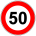 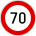                                                                             с. Лазаревка                                                                                                  ст. Варфоломеевка                                                                ст. Варфоломеевка                   IIII           с. Варфоломеевка                       пер. Лесобирж     с. Достоевка                                                                                         Доса                                                                                                                 Госпиталь                         	                                                                                                                                      Пов. Ст. Сысоевка                                                             ж. д. ст. Сысоевка                                                                                                                  4-я площадка        ул. Шоссейная, 35                                                                                                с. Старосысоевка                                                                      Нефтебаза                                                                         ул. Колхозная, 27Условные обозначения:- Гос. трасса                                                                                          - Опасный поворот        - Районная дорога                                                                                -  Мост - Автобусная остановка                                                        IIII         -  АЗС- Конечные и начальные пункты                                                       - Ж/Д переезд  Извещения о проведении открытого конкурса на право получения свидетельства на осуществлении перевозок по муниципальному маршруту регулярных перевозок на территории Яковлевского района, а также карты соответствующего маршрутаОрганизатор открытого конкурса: Администрация Яковлевского муниципального районаАдрес организатора открытого конкурса: 692361, Приморский край, Яковлевский район, с. Яковлевка, пер. Почтовый 7;телефон: 8(42371) 97-5-45, 91-3-57; факс: 8(42371) 97-5-45;адрес электронной почты: yak_jkx@mail.ru.Контактное лицо по разъяснению положений конкурсной документации: Христюков Владимир Сергеевич. Цель открытого конкурса: выбор юридических лиц, индивидуальных предпринимателей, уполномоченных участников простого товарищества, предложивших лучшие условия для выполнения безопасной и качественной перевозки пассажиров на автобусных маршрутах.Предмет открытого конкурса: право на получение свидетельства об осуществлении перевозок по муниципальному маршруту регулярных перевозок на территории Яковлевского района, а также карты соответствующего маршрута, в соответствии с требованиями, указанными в конкурсной документации № 1 (далее – конкурсная документация) и соответствующих законодательству Российской Федерации.Сведения об объекте открытого конкурса: представлены в приложении № 1 конкурсной документации.Порядок проведения открытого конкурса и определения победителя открытого конкурса: указан в конкурсной документации.Выдача свидетельства: по результатам открытого конкурса свидетельство выдается в течение десяти дней со дня подтверждения участником открытого конкурса наличия у него транспортных средств, предусмотренных его заявкой на участие в открытом конкурсе, на срок не менее 5 лет..Размер, порядок и сроки внесения платы, взимаемой за предоставление конкурсной документации: бесплатно.Конкурсная документация размещена на официальном сайте Администрации Яковлевского муниципального района, вкладка «Администрация», страница отдела жизнеобеспечения (далее – официальный сайт организатора открытого конкурса): http://yakovlevsky.ruСрок, место и порядок предоставления конкурсной документации: после опубликования на официальном сайте организатора открытого конкурса извещения о проведении открытого конкурса организатор конкурса на основании заявления любого заинтересованного лица, поданного в письменной форме, в течение 2 рабочих дней со дня получения заявления предоставляет заявителю конкурсную документацию. Конкурсная документация выдаётся заявителю по адресу организатора открытого конкурса в рабочие дни с 09ч.00мин. до 17ч.00мин. (перерыв с 13ч.00мин. до 14ч.00мин.), а так же размещается на официальном портале организатора конкурса.Решение о внесении изменений в извещение о проведении открытого конкурса принимается его организатором не позднее, чем за пять дней до даты окончания подачи заявок на участие в открытом конкурсе. Изменение предмета открытого конкурса не допускается. Изменения, внесенные в извещение о проведении открытого конкурса, размещаются на официальном сайте Администрации Яковлевского муниципального района в информационно-телекоммуникационной сети "Интернет". В течение пяти рабочих дней со дня принятия указанного решения такие изменения размещаются организатором конкурса в порядке, установленном для размещения на официальном сайте Администрации Яковлевского муниципального района в информационно-телекоммуникационной сети "Интернет" извещения о проведении конкурса. При этом срок подачи заявок на участие в открытом конкурсе должен быть продлен таким образом, чтобы со дня опубликования и (или) размещения изменений, внесенных в извещение о проведении открытого конкурса, до даты окончания подачи заявок на участие в открытом конкурсе этот срок составлял не менее чем двадцать дней.Организатор конкурса, разместивший на официальном сайте Администрации Яковлевского муниципального района в информационно-телекоммуникационной сети "Интернет" извещение о проведении открытого конкурса, вправе отказаться от его проведения полностью или в части не позднее чем за тридцать дней до даты проведения конкурсной комиссией процедуры оценки и сопоставления заявок на участие в открытом конкурсе. Извещение об отказе от проведения открытого конкурса размещается организатором конкурса в течение пяти рабочих дней со дня принятия решения об отказе от проведения открытого конкурса в порядке, установленном для размещения на официальном сайте Администрации Яковлевского муниципального района в информационно-телекоммуникационной сети "Интернет" извещения о проведении открытого конкурса, а лицам, подавшим заявки на участие в открытом конкурсе, в письменной форме или в форме электронного документа направляются соответствующие уведомления.Место, дата и время начала и окончания срока подачи и регистрации заявок 
на участие в открытом конкурсе:начало приёма заявок – 15 февраля 2021г., 09 час. 00 мин. с. Яковлевка, пер. Почтовый, 7, каб. отдела жизнеобеспечения Администрации Яковлевского муниципального района;окончание приёма и регистрации заявок – 16 марта  2021 г., 17 час. 00 мин. по адресу организатора конкурса, каб. отдела жизнеобеспечения Администрации Яковлевского муниципального района.Место, дата и время вскрытия конвертов с заявками на участие в открытом конкурсе: 17 марта  2021 г., 10 час. 00 мин. с. Яковлевка, пер. Почтовый, 7, каб. отдела жизнеобеспечения Администрации Яковлевского муниципального района.Место и дата рассмотрения заявок на участие в открытом конкурсе: 18 марта 2021г. с. Яковлевка, пер. Почтовый, 7, каб. отдела жизнеобеспечения Администрации Яковлевского муниципального района.Место  и  дата  оценки  и  сопоставления  заявок  на  участие  в открытом конкурсе: 19 марта 2021 г. с. Яковлевка, пер. Почтовый, 7, каб. отдела жизнеобеспечения Администрации Яковлевского муниципального района.  от12.02.2021с. Яковлевка №     49  -паМаршрутМаршрутМаршрутМаршрутМаршрутМаршрутМаршрутМаршрутМаршрутМаршрутCведения о расписанииCведения о расписанииCведения о расписанииCведения о расписанииТранспортные средстваТранспортные средстваТранспортные средстваТранспортные средства№ п/п№ маршрутаНаименование маршрута«Старосысоевка-Нефтебаза-Достоевка-Яковлевка-Достоевка-Нефтебаза-Старосысоевка»Наименование маршрута«Старосысоевка-Нефтебаза-Достоевка-Яковлевка-Достоевка-Нефтебаза-Старосысоевка»Наименования промежуточных остановочных пунктовНаименования улиц, автомобильных дорогПротяжен-ность, кмПротяжен-ность, кмПорядок посадки/ высадки пассажи-ровВид регулярных перевозокСезонностьДни работыРежим работы маршрутаРежим работы маршрутаТранспортные средстваТранспортные средстваТранспортные средстваТранспортные средства№ п/п№ маршрутаНачальный пунктКонечный пунктНаименования промежуточных остановочных пунктовНаименования улиц, автомобильных дорогАБПорядок посадки/ высадки пассажи-ровВид регулярных перевозокСезонностьДни работыНачалоОкончаниеВидКоличествоКлассЭкологический стандарт12345678910 1112 13  1415161718ЛОТ № 1ЛОТ № 1ЛОТ № 1ЛОТ № 1ЛОТ № 1ЛОТ № 1ЛОТ № 1ЛОТ № 1ЛОТ № 1ЛОТ № 1ЛОТ № 1ЛОТ № 1ЛОТ № 1ЛОТ № 1ЛОТ № 1ЛОТ № 1ЛОТ № 1ЛОТ № 11113с. Старосысоевкас. Яковлевка4-ая площадка, ж.д. ст. Сысоевка,  Нефтебаза, пов. Ст. Сысоевка, Госпиталь, ДОС, 2-ая площадка,ст. Варфоломеевка,  с. Варфоломеевка,  пер. Лесобиржа,  с. Достоевка, пер. Лесобиржа с. Варфоломеевка, с. Лазаревкаул. Колхозная,  а/д Нефтебаза-с.Старосысоевка, ул. Шоссейная,   а/д Осиновка – Рудная Пристань, а/д Спасск – Варфоломеевка, ул. Советская, ул. Ленинская.49,249,2остановоч-ный пунктНРТГПн,Вт,Ср,Чт, Пт.  07-40 18-55А1М,Срд.Любой(наименование заявителя)(наименование заявителя)(подпись)(расшифровка подписи)№№ п\пНаименованиеНомера страницКол-востраниц…                                                                                                         Всего листов:                                                                                                         Всего листов:Место нахождения(юридический и почтовый адрес юридического лица, место жительства индивидуального предпринимателя)(юридический и почтовый адрес юридического лица, место жительства индивидуального предпринимателя)(юридический и почтовый адрес юридического лица, место жительства индивидуального предпринимателя)(юридический и почтовый адрес юридического лица, место жительства индивидуального предпринимателя)(юридический и почтовый адрес юридического лица, место жительства индивидуального предпринимателя)(юридический и почтовый адрес юридического лица, место жительства индивидуального предпринимателя)Контактный телефонКонтактный телефонКонтактный телефонE-mail заявителяE-mail заявителя									(при наличии)									(при наличии)									(при наличии)									(при наличии)№ п/пРаздел конкурсной документацииСодержание запроса на разъяснение положений конкурсной документации( наименование заявителя)(подпись)(расшифровка подписи)№ п/пРаздел конкурсной документацииСодержание разъяснений (наименование должности)(подпись)(расшифровка подписи)Место нахождения(юридический и почтовый адрес юридического лица, место жительства индивидуального предпринимателя)(юридический и почтовый адрес юридического лица, место жительства индивидуального предпринимателя)(юридический и почтовый адрес юридического лица, место жительства индивидуального предпринимателя)(юридический и почтовый адрес юридического лица, место жительства индивидуального предпринимателя)(юридический и почтовый адрес юридического лица, место жительства индивидуального предпринимателя)Контактный телефонКонтактный телефонE-mail участника конкурса, направившего запросE-mail участника конкурса, направившего запросE-mail участника конкурса, направившего запросE-mail участника конкурса, направившего запрос									(при наличии)									(при наличии)									(при наличии)									(при наличии)									(при наличии)Предмет конкурса, номер лотаПредмет конкурса, номер лотаПредмет конкурса, номер лота№п/пПункт протокола оценки заявок на участие в конкурсе Содержание запроса на разъяснение результата конкурса (наименование участника конкурса)(подпись уполномоченного лица)(расшифровка подписи)№ п/пПункт протокола оценки заявок на участие в конкурсеСодержание разъяснений (наименование должности)(подпись)(расшифровка подписи)Наименование критерияМетодика расчетаКоличество дорожно-транспортных происшествий, повлекших за собой человеческие жертвы или причинение вреда здоровью граждан и произошедших по вине юридического лица, индивидуального предпри-нимателя, участников дого-вора простого товарищества или их работников в течение года, предшествующего дате проведения открытого конкурса, в расчете на среднее количество транспортных средств, имевшихся в распоряжении юридического лица, индивидуального пред-принимателя или участников договора простого товари-щества в течение года, предшествующего дате проведения открытого конкурса;количество баллов определяется по формуле: S = [Q : (1 + d )] + D : 2 + k, где:S – количество баллов;Q – среднее количество транспортных средств, имевшихся в распоряжении юридического лица, индивидуального предпринимателя или участников договора простого товарищества в течение года, предшествующего дате проведения открытого конкурса;1 – условный коэффициент;d – количество дорожно-транспортных происшествий, повлекших за собой человеческие жертвы или причинение вреда здоровью граждан и произошедших по вине юридического лица, индивидуального предпринимателя, участников договора простого товарищества или их работников в течение года, предшествующего дате проведения открытого конкурса, в соответствии с информацией участника конкурса, составленной на основании учетных записей в журнале учета дорожно-транспортных происшествий; D – количество календарных дней, отработанных участником конкурса                 в течение года, предшествующего дате проведения открытого конкурса;2 – условный коэффициент;k – дополнительно начисляемые баллы, при d=0 – 100 баллов, при d=1 – 50 баллов, при d=2 – 10 баллов,                           при d=3  и более – 0 балловМаксимальный срок эксплуатации транспортных средств, предлагаемых юридическим лицом, индивидуальным предприни-мателем или участниками договора простого товари-щества для осуществления регулярных перевозок в течение срока действия свидетельства об осущест-влении перевозок по маршруту регулярных перевозок.за единицу подвижного состава, заявленного на участие в конкурсе: для автобусов особо большого, большого и среднего класса:до пяти лет – 20 баллов;от пяти до восьми лет – 10 баллов;от восьми лет и более – 0 баллов;для автобусов особо малого и малого класса:до трех лет – 5 баллов;от трех и до пяти лет – 1 балл;от пяти лет и более – 0 баллов; Опыт осуществления регулярных перевозок юридическим лицом, индиви-дуальным предпринимателем или участниками договора простого товарищества, кото-рый подтвержден исполне-нием государственных или муниципальных контрактов либо свидетельствами об осуществлении перевозок по маршруту регулярных пере-возок или иными докумен-тами, выданными в соответ-ствии с нормативными право-выми актами Волгоградской области, муниципальными нормативными правовыми актами.опыт осуществления регулярных перевозок:до года – 0 баллов;от одного года до трех лет – 10 баллов;от трех до пяти лет – 25 баллов;от пяти  и более – 50 баллов;Влияющие на качество перевозок характеристики транспортных средств, предлагаемых юридическим лицом, индивидуальным предпринимателем или участниками договора простого товарищества для осуществления регулярных перевозок (наличие кондиционера, низкого пола, оборудования для перевозок пассажиров с ограниченными возможностями передвижения, пассажиров с детскими колясками и иные характеристики);за единицу подвижного состава, заявленного на участие в конкурсе: оснащенного аппаратурой спутни-                ковой навигации ГЛОНАСС или ГЛОНАСС/GPS – 5 баллов;при отсутствии оснащения аппаратурой спутниковой навигации ГЛОНАСС               или ГЛОНАСС/GPS – 0 баллов; за единицу подвижного состава, заявленного на участие в конкурсе,                          с учетом экологического показателя:выше Euro-4 – 30 баллов;отвечающего Euro-4 – 20 баллов;отвечающего Euro-3 – 10 баллов;отвечающего Euro-2 и ниже – 0 баллов;за единицу подвижного состава, заявленного на участие в конкурсе:приспособленного для перевозки пассажиров с ограниченными возможностями передвижения, пассажиров с детскими колясками –  30 баллов;при отсутствии приспособлений – 0 баллов; за единицу подвижного состава, заявленного на участие в конкурсе, имеющего багажное отделение (для маршрутов междугородного сообщения) –   10 баллов; при отсутствии подвижного состава, заявленного на участие в конкурсе, имеющего багажное отделение – 0 баллов;за единицу подвижного состава, заявленного на участие в конкурсе, имеющего пониженный уровень пола салона  –   30 баллов; при отсутствии подвижного состава, заявленного на участие в конкурсе, имеющего пониженный уровень пола салона – 0 баллов;за единицу подвижного состава, заявленного на участие в конкурсе, оснащенного кондиционером – 5 баллов;при отсутствии подвижного состава, заявленного на участие в конкурсе, оснащенного кондиционером – 0 баллов;за единицу подвижного состава, заявленного на участие в конкурсе, оборудованного автоматизированной системой учета оплаты проезда – 30 баллов;отсутствие автоматизированной системы учета оплаты проезда – 0 баллов№п/пНаименование (марка)подвижного составазаявленного на участиев конкурсеКласс подвижного состава, заявленного на участиев конкурсеГосударственныйрегистрационный номерПраво пользования (в собственности./ по договору / принятие обязательств по приобретению)Оснащенность системойспутниковойнавигации  ГЛОНАСС или ГЛОНАСС/GPS(оснащен/не оснащен)ЭкологическийпоказательОснащенностьприспособлениямидля перевозкипассажиров с ограниченными возможностями передвижения, пассажиров с детскими колясками (оснащен/не оснащен)Наличие багажногоотделения(имеется/отсутствует)Наличие пониженногоуровня пола салона(имеется/отсутствует)Оснащенностькондиционером(оснащен/не оснащен)Использованиеавтоматизированнойсистемыучета оплаты проезда(имеется/отсутствует)123456789101112(наименование заявителя)(подпись)(расшифровка подписи)N
п/пМарка и модель транспортного средстваГосударственный регистрационный номер транспортного средстваГод выпуска транспортного средстваВид владения транспортным средством (собственность, лизинг, аренда, иное законное право)12345(наименование заявителя)(подпись)(расшифровка подписи)от(наименование заявителя)(наименование заявителя)(наименование заявителя)(адрес заявителя)(адрес заявителя)(адрес заявителя)телефонтелефонE-mailE-mail(наименование заявителя)(наименование заявителя)(подпись)(расшифровка подписи)№  п/пОстановочные пунктыВремя следованияВремя следованияВремя следованияВремя следования№  п/пОстановочные пунктытудаобратнотудаобратно1.с. Старосысоевкаул. Колхозная07:4012:3515:4018:552.4-ая площадка07:5012:2515:5018:453.ж.д. ст. Сысоевкаул. Шоссейная, 3507:5512:2015:5518:404.Нефтебаза07:5812:1715:5818:375.пов. ст. Сысоевка08:0012:1516:0018:356.Госпиталь 08:0212:1316:0218:337.ДОСА08:0412:1116:0418:318.Сельсовет08:0812:0716:0818:279.2-ая площадка08:2011:5516:2018:1510.ст. Варфоломеевка08:2811:4716:2818:0711.с. Варфоломеевка08:3311:4216:3318:0212.пер. Лесобиржа08:3511:4016:3518:0013.с. Достоевка08:3711:3816:3717:5814.пер. Лесобиржа08:3911:3616:3917:5615.с. Варфоломеевка08:4111:3416:4117:5416.ст. Варфоломеевка08:4611:2916:4617:4917.с. Лазаревка08:5611:1916:5617:3918.с. Яковлевка09:1511:0017:1517:20